SEAT Leon 4. generacji nagrodzony AUTOBEST 2021Najnowsza generacja SEAT-a Leona zwyciężyła w konkursie AUTOBEST 2021. Jury złożone z 31 opiniotwórczych dziennikarzy motoryzacyjnych z różnych krajów Europy, w tym z Polski, wybrało samochód, który zdaniem komisji stanowi najlepszą opcję dla osób planujących zakup auta w danym roku. Już drugi raz w 70-letniej historii SEAT-a model hiszpańskiego producenta otrzymał tę prestiżową nagrodę. W 2017 roku gremium jurorskie przyznało tytuł premierowej Atece. Kolejne wyróżnienia dowodzą, że aspiracje firmy, aby tworzyć wyjątkowe pojazdy, spotykają się z uznaniem niezależnych ekspertów.– Jesteśmy dumni, że nasz najnowszy model został wybrany AUTOBEST-em 2021. To wspaniałe wyróżnienie dla całego zespołu zaangażowanego w stworzenie najlepszego Leona w historii – komentuje Wayne Griffiths, prezes SEAT- a i CUPRY. – Nagroda dodaje nam siły, aby z optymizmem patrzeć w przyszłość. Każda kolejna generacja modelu udowadniała, że stanowi on istotny punkt odniesienia w segmencie, a uznanie wyrażone przez jury AUTOBEST jeszcze bardziej umacnia pozycję Leona na rynku.Sukces auta wynika w dużej mierze z inwestycji o wartości 1,1 mld euro, które pozwoliły wznieść bestsellerowy model na kolejny poziom pod względem łączności z siecią, wydajności czy dynamiki. Dzięki wprowadzonym rozwiązaniom z zakresu bezpieczeństwa najnowsza wersja samochodu niedawno uzyskała najwyższą notę w testach Euro NCAP. Obecnie samochód na różnych rynkach dostępny jest nawet z pięcioma różnymi typami układu napędowego, w tym po raz pierwszy z układem hybrydowym plug-in. Przekłada się to niesłabnącą popularność SEAT-a Leona, którego wszystkie generacje jak dotąd sprzedały się w ponad 2,3 mln egzemplarzy.Nagroda AUTOBEST przyznawana jest nieprzerwanie od 2001 roku i należy do najbardziej prestiżowych w Europie. Dziennikarze zasiadający w jury konkursu mieli możliwość przetestowania Leona ze wszystkimi dostępnymi układami napędowymi – w tym hybrydowym. Jazdy testowe odbyły się w listopadzie bieżącego roku w Austrii. SEAT to jedyna firma, która projektuje, produkuje i sprzedaje samochody w Hiszpanii. Należy do Grupy Volkswagen, a międzynarodową działalność prowadzi z siedziby zlokalizowanej w Martorell (w prowincji Barcelona). Eksportuje 80% produkowanych pojazdów i działa w 80 krajach na wszystkich kontynentach. W 2019 roku firma SEAT sprzedała łącznie 574 100 samochodów, ustanawiając nowy rekord sprzedaży.Grupa SEAT zatrudnia łącznię ponad 15 000 specjalistów w trzech centrach produkcyjnych zlokalizowanych w Barcelonie, El Prat de Llobregat oraz Martorell, w których powstają cieszące się dużym powodzeniem modele Ibiza, Arona i Leon. Pozostałe modele firma produkuje w Czechach, Niemczech, Portugalii oraz na Słowacji.SEAT jest największym przemysłowym inwestorem w badania i rozwój w Hiszpanii. Posiada własne centrum oprogramowania SEAT:CODE oraz centrum technologiczne, które funkcjonuje jako centrum wymiany wiedzy łączące 1000 inżynierów. Samochody firmy już teraz mogą pochwalić się najnowszymi rozwiązaniami z dziedziny łączności, a globalny proces cyfryzacji wdrażany przez SEAT-a ma na celu promowanie przyszłości opartej na mobilności.Stałe dążenie do innowacji przełożyło się na uruchomienie w Polsce w 2020 roku dwóch platform online ułatwiających klientom kontakt z marką SEAT oraz wybór i zakup samochodu. Wirtualny Salon dostępny na portalu SEAT.pl to interaktywny showroom oferujący ogólnodostępne pokazy samochodów na żywo oraz prywatne wideokonsultacje z doradcą, który przedstawi i omówi wybrany model. Platforma Sales Online dostępna pod adresem Sklep.SEAT.pl to z kolei kompletne narzędzie ułatwiające wyszukanie i zamówienie samochodu dostępnego w polskiej sieci dealerskiej SEAT-a. Sales Online zapewnia zarazem dostęp do atrakcyjnej oferty finansowej leasingu konsumenckiego, niedostępnego w stacjonarnych salonach marki.KONTAKT DLA MEDIÓW: Jakub Góralczyk tel.: +48 61 62 73 063 | kom.: +48 690 406 063, Jakub.Goralczyk@seat-auto.pl | www.seatmedia.pl | https://twitter.com/SEATMedia_PL Biuro prasowe | Walk PR Matylda Żemajtis | kom. +48 572 571 130 Wojciech Wołk-Łaniewski | kom. +48 797 970 431 seat@walk.pl | www.seatmedia.pl | https://twitter.com/SEATMedia_PL 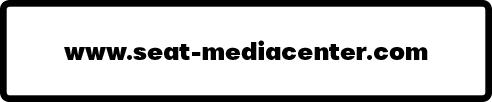 